1. Оцените привлекательность альтернативных инвестиционных проектов с использованием показателя ВНД. Проект АПроект БРЕШЕНИЕПроект А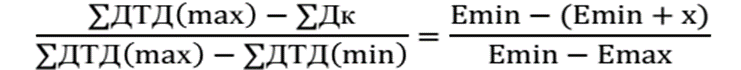 ВНДА =  11,67%Проект БВНДБ = 26%Вывод: Предпочтительно выбрать проект Б, т.к. ВНД больше.2.  Определите срок окупаемости проектов  А и В, а также определите при какой максимальной ставке дисконта эффективны проекты. Сделайте выводы.Проект АВНДА = 7 + 2,3 = 9,3%Проект БВНДБ = 5 + Х = 5+9,6 = 14,6%Вывод: предпочтение отдаём проекту с максимальнымВНД, т.е. проекту Б.Временной интервал0123Инвестиционные затраты, тыс. руб.900Текущий доход от проекта, тыс. руб.300400600Временной интервал0123Инвестиционные затраты, тыс. руб.325Текущий доход от проекта, тыс. руб.100200300Временной интервал0123Инвестиционные затраты, тыс. руб.900Текущий доход от проекта, тыс. руб.300400600Коэффициент дисконтирования, min (Е=7%)0,9520,9070,864Max дисконтированный текущий доход, тыс. руб.0280,4349,4489,8∑ = 1119,5Max кумулятивный дисконтированный денежный поток, тыс. руб.-900-649,6-270,25219,5Коэффициент дисконтирования, max (Е=20%)0,8330,6940,578Min дисконтированный текущий доход, тыс. руб.0250277,7347,2∑ = 875Min кумулятивный дисконтированный денежный поток, тыс. руб.-900-650-372,2-25Временной интервал0123Инвестиционные затраты, тыс. руб.325Текущий доход от проекта, тыс. руб.100200300Коэффициент дисконтирования, min (Е=7%)0,9340,8730,816Max дисконтированный текущий доход, тыс. руб.093,45174,68244,89∑ = 513,035∑ = 513,035Max кумулятивный дисконтированный денежный поток, тыс. руб.-325-231,5-56,85188,035Коэффициент дисконтирования, max (Е=35%)0,740,540,41Min дисконтированный текущий доход, тыс. руб.074108123∑ = 305Min кумулятивный дисконтированный денежный поток, тыс. руб.-325-251-143-20Проект АПроект ВИнвестиционные затраты, тыс. руб.15001500Текущий доход, тыс. руб. по интервалам:           150070026006003700500Временной интервал0123Инвестиционные затраты, тыс. руб.1500Текущий доход от проекта, тыс. руб.500600700Коэффициент дисконтирования, min (Е=7%)0,9350,8730,816Max дисконтированный текущий доход, тыс. руб.0467,29524,06571,41∑ = 1562,76Max кумулятивный дисконтированный денежный поток, тыс. руб.-1500-1032,7-508,662,76Коэффициент дисконтирования, max (Е=15%)0,8690,7560,658Min дисконтированный текущий доход, тыс. руб.0434,78453,69460,26∑ = 1348,7Min кумулятивный дисконтированный денежный поток, тыс. руб.-1500-1056,22-611,53-151,27Временной интервал0123Инвестиционные затраты, тыс. руб.1500Текущий доход от проекта, тыс. руб.700600500Коэффициент дисконтирования, min (Е=7%)0,9520,9070,864Max дисконтированный текущий доход, тыс. руб.0666544432∑ = 1431Max кумулятивный дисконтированный денежный поток, тыс. руб.-1500-834-290142Коэффициент дисконтирования, max (Е=15%)0,870,7560,658Min дисконтированный текущий доход, тыс. руб.0609453432∑ = 1494∑ = 1494Min кумулятивный дисконтированный денежный поток, тыс. руб.-1500-891-438-6